  The 2020 Asbury Talent Show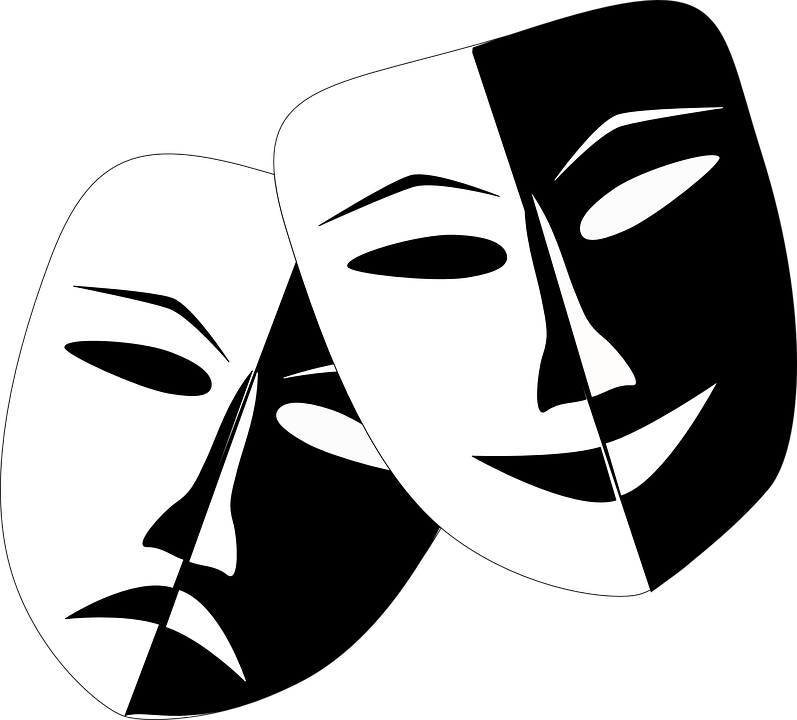 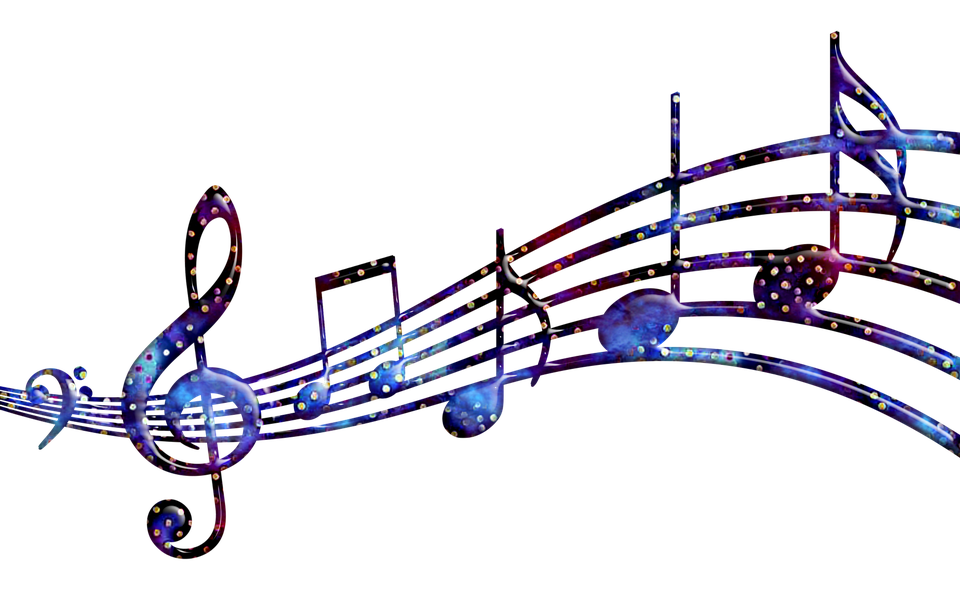 Come one, come all and show Asbury what a talented person you really are!  This year we are mixing it up at Asbury and hosting our annual talent show in February! That’s right, Auditions for will be held on Tuesday, January 21st from 8:30am-2:30pm. Please come ready with your music, props, etc. to perform your talent for the judges on this date.  If you are chosen to perform in the show, you must attend ALL after school rehearsals:Thursday, January 30th - 3:15-4:45Monday, February 3rd - 3:15-4:45Thursday, February 6th - 3:15-4:45  Monday, February 10th - 3:15-4:45The Talent Show will be held on Tuesday, February 11th at 2:00 pm.  Your parents will need to sign the following permission slip in order for you to try out.  You can turn in your permission slip to the office by Friday, January 17th.  You will NOT be allowed to audition without a signed permission slip._____________________________________________________________________My child _________________________, has my permission to try out for the Asbury Talent Show on January 21st, 2020. I understand that by trying out for this talent show my child needs to come ready with props, music, etc. to perform a prepared talent, and that it is possible that my child may not make it into the show.  Judges will be using a rubric for all auditions. I am also aware that my child, if selected to perform in the talent show, will need to come to all after school rehearsals.Child’s Name (print first and last)__________________________ Room #__________ Teacher____________Name of other children in your act (and room #)__________________________________________________________________________________________________________________________________________________________________________________________________________________________________Title of Act_______________________________________________________________________________Parent Signature________________________________________ Contact Number_____________________Talent Show Audition RubricName___________________________________________      (MAX SCORE = 80)Type of Act___________________________________   JUDGE CAREFULLY (with high standards)Points Score 	              1 - 5			6 - 10 			11 - 15 		16 - 20TOTAL SCORE      _______________        _______________        ______________       ____________    El 2020 Asbury Talent Show¡Ven, ven a todos y muestra a Asbury lo talentosa que eres en realidad! ¡Este año lo estamos mezclando en Asbury y presentando nuestro show anual de talentos en febrero! Así es, las audiciones se realizarán el martes 21 de enero de 8:30 a.m. a 2:30 p.m. Prepárese con su música, accesorios, etc. para realizar su talento para los jueces en esta fecha.Si es elegido para actuar en el programa, debe asistir a TODOS los ensayos después de la escuela:Jueves 30 de enero - 3:15-4:45Lunes 3 de febrero - 3:15-4:45Jueves, 6 de febrero - 3:15-4:45Lunes 10 de febrero - 3:15-4:45El show de talentos se llevará a cabo el martes 11 de febrero a las 2:00 pm. Tus padres deberán firmar el siguiente permiso para que pruebes. Puede entregar su hoja de permiso a la oficina antes del viernes 17 de enero. NO se te permitirá audicionar sin un permiso firmado.______________________________________________________________________________________________________________________Mi hijo (a) _________________________, tiene mi permiso para hacer una audición en el Show de talento de Asbury el 21 de enero del 2020. Entiendo que al hacer la audición para el show de talento mi hijo necesita venir listo con accesorios, música, etc. para realizar un acto ya preparado, Y que es posible que mi hijo no pueda ser escogido para el programa. Los jueces usarán una rúbrica para todas las audiciones. También soy consciente de que mi hijo, si es seleccionado para actuar en el show de talentos, tendrá que venir a todos los ensayos después de la escuela.Nombre del niño (escriba en letra de imprenta) _____________________ Salón #____ Maestro____________Nombre de otros niños en su acto (y número de habitación) ________________________________________________________________________________________________________________________________________________________________________________Título del acto_____________________________________________________________________________Firma del padre_______________________________________ Número de teléfono___________________Rubrica para audición para  el show de TalentoNombre___________________________________________      (MAX PUNTOS = 80)Tipo de acto___________________________________   Califique  CUIDADOSAMENTE (con altos estándares)Puntos   	              1 - 5			6 - 10 			11 - 15 		16 - 20PUNTUACION TOTAL_______________        _______________        ______________       ____________  Not ready thistimePossibleCandidateGood CandidateExcellentCandidatePreparedness• Brought props orother necessities• Memorized songwords• Well rehearsedObviousproblems withaudition due tolack ofpreparation.This is still a“work inprogress”.Item importantto act not ataudition.OrSome difficultywith auditiondue to lack ofpreparationBroughteverythingnecessary for asmoothaudition. Goodpreparationevident. A littlemore will makethis actexcellent.Broughteverythingnecessary for asmoothaudition.Outstandingpreparationevident.Notes and Score    1 - 5 for each    column and lineStage PresenceVisiblyuncomfortable,or can’t look ataudience. Facialexpression,&/or bodylanguage &/ordemeanor notappropriate.Appearsconfident andcan engage theaudience someof the time.Expression,body languageand demeanorare appropriatemost of thetime.Appearsconfident andcan engage theaudience mostof the time.Facialexpression,body languageand demeanorareappropriate.Appearsconfident andcan engage theaudience. Facialexpression,body languageand demeanorareappropriate.Notes and Score     1 - 5 for each     column and lineQualitySings, plays orotherwiseperforms at alevel thatmight notengage an elementary schoolaudience.Sings, plays orotherwiseperforms at alevel thatmight engage an elementary schoolaudience.Sings, plays orotherwiseperforms at alevel that willprobablyengage an elementary schoolaudience.Sings, plays orotherwiseperforms at alevel that willdefinitelyengage an elementary schoolaudience.Notes and Score     1 - 5 for each     column and lineAppropriatenessContent andlanguage, includingwords of dancesongsThis act isclearlyinappropriate insome way.Slightlyinappropriate.A simplechange will fixit.This act ismostly “G”rated, no morethan PGEverythingabout this actis “G” ratedNotes and Score     1 - 5 for each     column and lineNo listo esta vezPosibleCandidatoBuen CandidatoExcelenteCandidatoPreparación• Trajo accesorios y otros artículos necesarios• canción memorizada• ensayo muy bienObvios problemas con la audición por la falta de preparación.Este es todavía  “un trabajo en progreso”. Importante acto no en una audiciónOAlgo de dificultad con la audición debido a la falta de preparaciónTrajo todo lo necesario y una buena actuación  Buena preparación es evidente. Algo más podría haber hecho la actuación excelente.Trajo todo lo necesario para una buena audición.Se ve que se preparó excelentemente.Notas y calificación    1 - 5 por cada columna y líneaActuación en el escenarioVisiblemente  incómodo y no puede mirar la audiencia. Expresión facial y/o expresión corporal y/o comportamiento no apropiado.Parece seguro y se conecta con la audiencia algo.Expresión corporal y comportamiento es apropiado la mayoría del tiempo.Parece seguro y se conecta con la audiencia la mayoría del tiempo.Expresión facial y comportamiento son apropiados.Parece seguro y puede conectarse con la audiencia. Expresión facial, corporal y comportamiento son apropiados.Notas y calificación    1 - 5 por cada columna y líneaCalidadCanta, toca o actúa en un nivel que no puede conectarse con la audiencia de una escuela elementaría.Canta, toca o actúa en un nivel que podría conectarse con la audiencia de una escuela elementaríaCanta, toca o actúa en un nivel que podrá probablemente conectarse con la audiencia de una escuela elementaríaCanta, toca o actúa en un nivel que definitivamente  puede conectarse con la audiencia de una escuela elementaríaNotas y calificación    1 - 5 por cada columna y líneaApropiadoContenido y lenguaje, incluyendo palabras de las canciones que baila.Este acto es claramente inapropiado de alguna manera.Ligeramente inapropiado. Con un simple cambio se arregla.Este acto está clasificado casi completamente con  “G”, no mas de PGTodo en este acto es con clasificación  “G”Notas y puntuación    1 - 5 por cada columna y línea